FORM SPI 1029 (Rev. 10/19)	DISTRIBUTION: Copy‒School District, Copy‒Inspecting Officer, Copy‒DealerFORM SPI 1029 (Rev. 10/19)	DISTRIBUTION: Copy‒School District, Copy‒Inspecting Officer, Copy‒Dealer	OFFICE OF SUPERINTENDENT OF PUBLIC INSTRUCTION	Student Transportation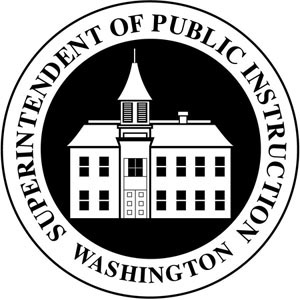 	Old Capitol Building, PO BOX 47200		Initial	Olympia WA  98504-7200		Major Modification			Repair	INITIAL SCHOOL BUS INSPECTION		By	Washington State PatrolSCHOOL DISTRICTSCHOOL DISTRICTSCHOOL DISTRICTSCHOOL DISTRICTDISTRICT NO.DISTRICT NO.CONTRACTORCONTRACTORCONTRACTORCONTRACTORCONTRACTORCONTRACTORVEHICLE IDENTIFICATION NUMBER (17 Characters)VEHICLE IDENTIFICATION NUMBER (17 Characters)VEHICLE IDENTIFICATION NUMBER (17 Characters)VEHICLE IDENTIFICATION NUMBER (17 Characters)BUS TYPE (Check One)   A	   C	   DBUS YEARBUS YEARBUS YEARFUEL TYPEFUEL TYPEFUEL TYPELOCAL BUS NO.BODY MAKEBODY MAKECHASSIS MAKECHASSIS MAKEWHEEL BASE      (in.)W/C LIFT Yes  NoW/C LIFT Yes  NoW/C LIFT Yes  NoW/C LIFT Yes  NoW/C LIFT Yes  NoNO. W/C TIE DOWN  NO. W/C TIE DOWN  GVW RATINGINSIDE HEIGHT      (in.)INSIDE HEIGHT      (in.)AISLE WIDTH      (in.)SEAT DEPTH      (in.)SEAT DEPTH      (in.)SEAT DEPTH      (in.)MFG RATED SEATING CAPACITYMFG RATED SEATING CAPACITYMFG RATED SEATING CAPACITYMFG RATED SEATING CAPACITYMFG RATED SEATING CAPACITYINTERIOR LENGTH       (in.)BRAKES	FRONT	REAR      Hydraulic	      Drum	      DrumBRAKES	FRONT	REAR      Hydraulic	      Drum	      DrumBRAKES	FRONT	REAR      Hydraulic	      Drum	      DrumENGINE MAKEENGINE MAKEENGINE MAKEENGINE MODELENGINE MODELENGINE MODELENGINE MODELENGINE MODELOVERALL LENGTH      (in.)      Air	      Disc	      Disc      Air	      Disc	      Disc      Air	      Disc	      DiscALTERNATOR CAPACITYALTERNATOR CAPACITYALTERNATOR CAPACITYALTERNATOR CAPACITYALTERNATOR CAPACITYENGINE PLACEMENTENGINE PLACEMENTENGINE PLACEMENTINTERIORDLRUNSINTERIOR ContinuedDLRUNSBelt Cutter33,	Warning BuzzersBody Fluid Kit34.	WindshieldDriver’s SeatEXTERIORDriver’s Seat BeltAnti-Hitch Bumper ShieldEight Light Warning SystemBattery BoxEmergency Exits:       Rear        Side        SizeColor/Marking/TrimEmergency Exit Signs8-Light Warning SystemEmergency Exit Warning:       Rear        SideFuel Filter CapEmergency Exit(s) OperationHold Open DevicesFast Idle ControlLetteringFire ExtinguisherMirrorsFirst Aid KitProjections or ProtuberancesFlooring/Wheel HousingRear License Plate Holder/LightHandle GuardsReflective MaterialHandrailsRoof/Sides/CapsHeatersRub RailsHighway Warning KitStirrup StepsHorn:       Air        ElectricStorage CompartmentInstrumentsTail Pipe ExtensionInterior LightingTow HooksMarkingsUnlawful To Pass SignPaddingWindshield Wipers  Air   ElectricPermit HoldersWiringRoof Hatches (number of)LIGHTSService Door Emergency Release4-Way Hazards	Service EntranceCrossing ArmSide Windows Drop/GlazingHeadlights/Tail LampsStepsID/ClearanceStepwell LightStop LightsStrobe LightStop PaddleSun Visor/Mirror(s)Turn SignalsVandal LocksUNDER THE BUSUNDER THE BUSDLRDLRUNSUNSBRAKESBRAKESBRAKESBRAKESDLRDLRUNSUNSAutomatic ChainsAutomatic ChainsAdjustmentAdjustmentAdjustmentAdjustmentBody Bolts/ClampsBody Bolts/ClampsAir DryerAir DryerAir DryerAir DryerDrive Shaft GuardsDrive Shaft GuardsAir LossAir LossAir LossAir LossExhaust SystemExhaust SystemAir System Check (121)Air System Check (121)Air System Check (121)Air System Check (121)FrameFrameBrake EqualizationBrake EqualizationBrake EqualizationBrake EqualizationFuel SystemFuel SystemBrake Hoses (rubbing/chaffing)Brake Hoses (rubbing/chaffing)Brake Hoses (rubbing/chaffing)Brake Hoses (rubbing/chaffing)Fuel Tank SecurementFuel Tank SecurementCompressor Buildup        SecondsCompressor Buildup        SecondsCompressor Buildup        SecondsCompressor Buildup        SecondsSandersSandersCompressorCompressorCompressorCompressorShock AbsorbersShock AbsorbersEmergency/Park Brake EfficiencyEmergency/Park Brake EfficiencyEmergency/Park Brake EfficiencyEmergency/Park Brake EfficiencySteering ComponentsSteering ComponentsLeaksLeaksLeaksLeaksSuspension ComponentsSuspension ComponentsLow Air/Vacuum Warning Devices     PSILow Air/Vacuum Warning Devices     PSILow Air/Vacuum Warning Devices     PSILow Air/Vacuum Warning Devices     PSITires and WheelsTires and WheelsService Brake EfficiencyService Brake EfficiencyService Brake EfficiencyService Brake EfficiencyUndercoatingUndercoatingStack Angle/Rod TravelStack Angle/Rod TravelStack Angle/Rod TravelStack Angle/Rod TravelENGINE COMPARTMENTENGINE COMPARTMENTWet Tank DrainWet Tank DrainWet Tank DrainWet Tank DrainAir CleanerAir CleanerSPECIAL NEEDSSPECIAL NEEDSSPECIAL NEEDSSPECIAL NEEDSBelts/HosesBelts/HosesControlsControlsControlsControlsCoolantCoolantHandrailHandrailHandrailHandrailDifferentialDifferentialIdentificationIdentificationIdentificationIdentificationEngine OilEngine OilLift/Travel CapacityLift/Travel CapacityLift/Travel CapacityLift/Travel CapacityPower SteeringPower SteeringOccupant SecurementOccupant SecurementOccupant SecurementOccupant SecurementTransmissionTransmissionPaddingPaddingPaddingPaddingWater Shut Off Valve (2)Water Shut Off Valve (2)PlatformPlatformPlatformPlatformWiringWiringWarning LightWarning LightWarning LightWarning LightCOMMENTS:       COMMENTS:       COMMENTS:       COMMENTS:       COMMENTS:       COMMENTS:       COMMENTS:       COMMENTS:       COMMENTS:       COMMENTS:       COMMENTS:       COMMENTS:       COMMENTS:       COMMENTS:       DEALER’S NAMEDEALER REPRESENTATIVEDEALER REPRESENTATIVEDEALER REPRESENTATIVEDEALER REPRESENTATIVEDEALER REPRESENTATIVEDEALER REPRESENTATIVEDEALER REPRESENTATIVEDEALER REPRESENTATIVEDATEDATEDATEDATEDATEINSPECTOR’S NAMEINSPECTOR’S NAMEINSPECTOR’S NAMEINSPECTOR’S NAMEINSPECTOR’S NAMEINSPECTOR’S NAMEINSPECTOR’S NAMEINSPECTOR’S BADGE NO.INSPECTOR’S BADGE NO.INSPECTOR’S BADGE NO.INSPECTOR’S BADGE NO.INSPECTOR’S BADGE NO.INSPECTOR’S BADGE NO.INSPECTOR’S BADGE NO.INSPECTION LOCATIONINSPECTION LOCATIONINSPECTION LOCATIONINSPECTION LOCATIONINSPECTION LOCATIONINSPECTION LOCATIONINSPECTION LOCATIONWSP STICKER NO.WSP STICKER NO.DATEDATEDATEDATEDATE